杭州分所地址: 杭州市钱江新城剧院路358-396号宏程国际大厦29楼  310020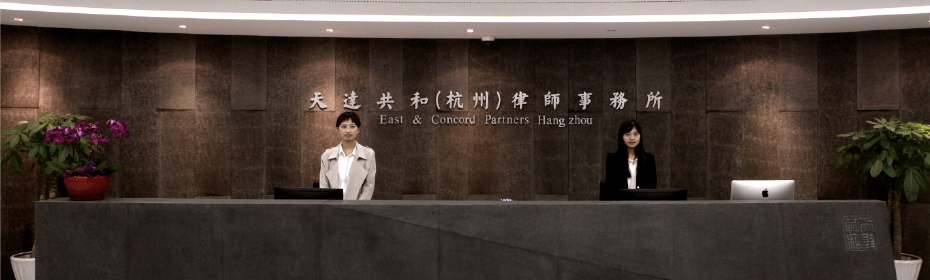 邮箱: hangzhou@east-concord.com电话: +86571 8501 7000    传真:  +86571 8501 7085